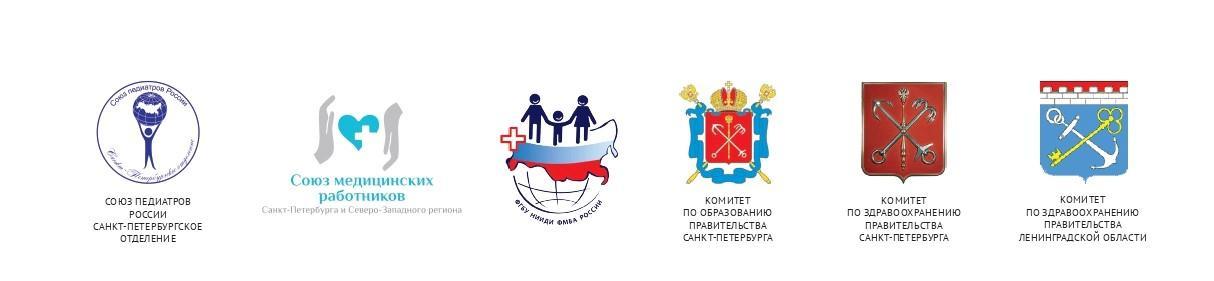 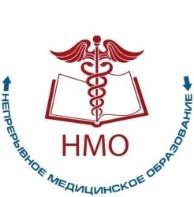 Программа XV Всероссийского Форума «ПЕДИАТРИЯ САНКТ-ПЕТЕРБУРГА: ОПЫТ, ИННОВАЦИИ, ДОСТИЖЕНИЯ»подана на аккредитацию в Комиссию по оценке учебных мероприятий и материалов для непрерывного медицинского образования (НМО)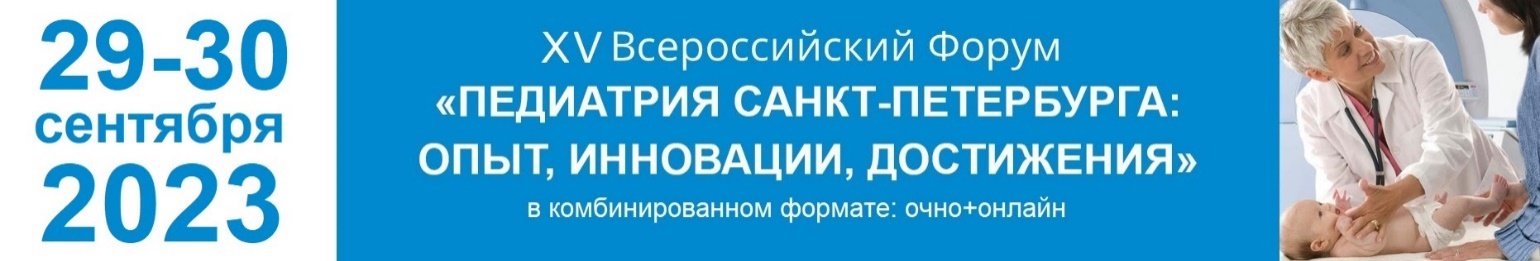 29 сентября 2023 года (пятница)ОЧНО (г. Санкт-Петербург, Батайский пер., д. 3А, отель «Олимпия Гарден») + онлайн-трансляция29 сентября 2023 года (пятница)ОЧНО (г. Санкт-Петербург, Батайский пер., д. 3А, отель «Олимпия Гарден») + онлайн-трансляция29 сентября 2023 года (пятница)ОЧНО (г. Санкт-Петербург, Батайский пер., д. 3А, отель «Олимпия Гарден») + онлайн-трансляция29 сентября 2023 года (пятница)ОЧНО (г. Санкт-Петербург, Батайский пер., д. 3А, отель «Олимпия Гарден») + онлайн-трансляция29 сентября 2023 года (пятница)ОЧНО (г. Санкт-Петербург, Батайский пер., д. 3А, отель «Олимпия Гарден») + онлайн-трансляция29 сентября 2023 года (пятница)ОЧНО (г. Санкт-Петербург, Батайский пер., д. 3А, отель «Олимпия Гарден») + онлайн-трансляция09.00-11.15ЗАЛ «АМЕРИКА» + вход по электронной ссылке: smed-school.ru/pediatrics2023ЗАЛ «АМЕРИКА» + вход по электронной ссылке: smed-school.ru/pediatrics2023ЗАЛ «АМЕРИКА» + вход по электронной ссылке: smed-school.ru/pediatrics2023ЗАЛ «АМЕРИКА» + вход по электронной ссылке: smed-school.ru/pediatrics2023ЗАЛ «АМЕРИКА» + вход по электронной ссылке: smed-school.ru/pediatrics2023ПЛЕНАРНОЕ ЗАСЕДАНИЕ:СТРАТЕГИЧЕСКИЕ НАПРАВЛЕНИЯ РАЗВИТИЯ ЗДРАВООХРАНЕНИЯ И ОБРАЗОВАНИЯ В РФ«ОБРАЗОВАНИЕ – ДЛЯ ЗДОРОВЬЯ, ЗДОРОВЬЕ – ДЛЯ ОБРАЗОВАНИЯ»ПЕДАГОГИ И ПЕДИАТРЫ НА ПЕРЕДОВЫХ РУБЕЖАХ ЗАЩИТЫ ДЕТЕЙ И ПОДРОСТКОВ В РФПЛЕНАРНОЕ ЗАСЕДАНИЕ:СТРАТЕГИЧЕСКИЕ НАПРАВЛЕНИЯ РАЗВИТИЯ ЗДРАВООХРАНЕНИЯ И ОБРАЗОВАНИЯ В РФ«ОБРАЗОВАНИЕ – ДЛЯ ЗДОРОВЬЯ, ЗДОРОВЬЕ – ДЛЯ ОБРАЗОВАНИЯ»ПЕДАГОГИ И ПЕДИАТРЫ НА ПЕРЕДОВЫХ РУБЕЖАХ ЗАЩИТЫ ДЕТЕЙ И ПОДРОСТКОВ В РФПЛЕНАРНОЕ ЗАСЕДАНИЕ:СТРАТЕГИЧЕСКИЕ НАПРАВЛЕНИЯ РАЗВИТИЯ ЗДРАВООХРАНЕНИЯ И ОБРАЗОВАНИЯ В РФ«ОБРАЗОВАНИЕ – ДЛЯ ЗДОРОВЬЯ, ЗДОРОВЬЕ – ДЛЯ ОБРАЗОВАНИЯ»ПЕДАГОГИ И ПЕДИАТРЫ НА ПЕРЕДОВЫХ РУБЕЖАХ ЗАЩИТЫ ДЕТЕЙ И ПОДРОСТКОВ В РФПЛЕНАРНОЕ ЗАСЕДАНИЕ:СТРАТЕГИЧЕСКИЕ НАПРАВЛЕНИЯ РАЗВИТИЯ ЗДРАВООХРАНЕНИЯ И ОБРАЗОВАНИЯ В РФ«ОБРАЗОВАНИЕ – ДЛЯ ЗДОРОВЬЯ, ЗДОРОВЬЕ – ДЛЯ ОБРАЗОВАНИЯ»ПЕДАГОГИ И ПЕДИАТРЫ НА ПЕРЕДОВЫХ РУБЕЖАХ ЗАЩИТЫ ДЕТЕЙ И ПОДРОСТКОВ В РФПЛЕНАРНОЕ ЗАСЕДАНИЕ:СТРАТЕГИЧЕСКИЕ НАПРАВЛЕНИЯ РАЗВИТИЯ ЗДРАВООХРАНЕНИЯ И ОБРАЗОВАНИЯ В РФ«ОБРАЗОВАНИЕ – ДЛЯ ЗДОРОВЬЯ, ЗДОРОВЬЕ – ДЛЯ ОБРАЗОВАНИЯ»ПЕДАГОГИ И ПЕДИАТРЫ НА ПЕРЕДОВЫХ РУБЕЖАХ ЗАЩИТЫ ДЕТЕЙ И ПОДРОСТКОВ В РФПЛЕНАРНОЕ ЗАСЕДАНИЕ:СТРАТЕГИЧЕСКИЕ НАПРАВЛЕНИЯ РАЗВИТИЯ ЗДРАВООХРАНЕНИЯ И ОБРАЗОВАНИЯ В РФ«ОБРАЗОВАНИЕ – ДЛЯ ЗДОРОВЬЯ, ЗДОРОВЬЕ – ДЛЯ ОБРАЗОВАНИЯ»ПЕДАГОГИ И ПЕДИАТРЫ НА ПЕРЕДОВЫХ РУБЕЖАХ ЗАЩИТЫ ДЕТЕЙ И ПОДРОСТКОВ В РФВремя, мскЗАЛ «1» + вход по электронной ссылкеsmed-school.ru/pediatrics2023ЗАЛ «2» +вход по электронной ссылке: smed-school.ru/pediatrics2023ЗАЛ «3» +вход по электронной ссылке: smed-school.ru/pediatrics2023ЗАЛ «3» +вход по электронной ссылке: smed-school.ru/pediatrics2023ЗАЛ «4» +вход по электронной ссылке: smed-school.ru/pediatrics202311.30- 13.00КОЖА КАК ОТРАЖЕНИЕ ЗДОРОВЬЯ ДЕТЕЙ И ПОДРОСТКОВСимпозиум при поддержке компании La Roche-Posay. Не входит в НМО.Тема доклада уточняетсяНовик Геннадий Айзикович, д.м.н., профессор, заведующий кафедрой педиатрии им. проф. И.М. Воронцова ФП и ДПО ФГБОУ ВО СПбГПМУ Минздрава РФ, главный детский специалист по профилактической медицине Минздрава России в СЗФО, главный внештатный специалист аллерголог-иммунолог Минздрава России в СЗФО, Санкт-Петербург  (45 мин) Тема доклада уточняетсяЗаславский Денис Владимирович, Заслуженный врач РФ, д.м.н., профессор кафедры дерматовенерологии ФГБОУ ВО СПбГПМУ Минздрава РФ, Санкт-Петербург (45 мин)Ответы на вопросы предусмотрены после каждого докладаКИШЕЧНИК И МИКРОБИОТА: ИНФЕКЦИИ, ТЕРАПИЯ, ПРОФИЛАКТИКАБактериофаги в практике гастроэнтеролога и инфекциониста: возможности и перспективыЕрмоленко Константин Дмитриевич, к.м.н., врач-инфекционист, педиатр, гастроэнтеролог, научный сотрудник отдела кишечных инфекций Детского научно-клинического центра инфекционных болезней ФМБА России, Санкт-Петербург Доклад при поддержке компании Сандоз. Не входит в НМО.Острые кишечные инфекции и не только... Бехтерева Мария Константиновна, главный специалист по инфекционным болезням у детей Комитета по здравоохранению Ленинградской области, к. м. н., c.н.с., ФГБУ ДНКЦИБ ФМБА России, доцент кафедры инфекционных заболеваний у детей ФП и ДПО ФГБОУ ВО СПбГПМУ Минздрава России, Санкт-Петербург (30 мин)Тема доклада и лектор уточняетсяОтветы на вопросы предусмотрены после каждого докладаМЕЖВЕДОМСТВЕННОЕ МЕДИКО-ПЕДАГОГИЧЕСКОЕ ВЗАИМОДЕЙСТВИЕ В ОХРАНЕ ЗДОРОВЬЯ УЧАЩИХСЯМодераторы: Жданова Л.А., Ким А.В.Тема доклада уточняетсяЖданова Людмила Алексеевна, з.д.н., д.м.н., профессор, заведующая кафедрой поликлинической педиатрии с курсом здорового ребенка и общего ухода за детьми Ивановской государственной медицинской академии; д.м.н. Бобошко И.Е., д.м.н. Иванова И.В.; Ярославль (30 мин)Тема доклада уточняетсяБобошко Ирина Евгеньевна, д.м.н., доцент, профессор кафедры поликлинической педиатрии с курсом здорового ребенка и общего ухода за детьми Ивановской государственной медицинской академии, проф. Жданова Л.А., д.м.н. Иванова И.В., Султанов И.С.; Ярославль (30 мин)Актуальные проблемы межведомственного взаимодействия в сфере охраны здоровья учащихся (воспитанников)Ким Андрей Вячеславович, з.р.з. РФ, д.м.н., профессор, главный внештатный детский специалист по медицинской помощи в образовательных организациях КЗ СПб, главный внештатный специалист по медицинскому обеспечению призывной молодежи КЗ СПб, Гончар Н.О., Самойлова О.С.; Санкт-Петербург (15 мин)Особенности оказания первичной медико-санитарной помощи детям в период пандемии коронавирусной инфекцииКатаева Ирина Сергеевна, начальник отдела эпидемиоло-гического надзора Управления Роспотребнадзора по городу Санкт-Петербургу, Ким А.В., Санкт-Петербург (15 мин)Ответы на вопросы предусмотрены после каждого докладаМЕЖВЕДОМСТВЕННОЕ МЕДИКО-ПЕДАГОГИЧЕСКОЕ ВЗАИМОДЕЙСТВИЕ В ОХРАНЕ ЗДОРОВЬЯ УЧАЩИХСЯМодераторы: Жданова Л.А., Ким А.В.Тема доклада уточняетсяЖданова Людмила Алексеевна, з.д.н., д.м.н., профессор, заведующая кафедрой поликлинической педиатрии с курсом здорового ребенка и общего ухода за детьми Ивановской государственной медицинской академии; д.м.н. Бобошко И.Е., д.м.н. Иванова И.В.; Ярославль (30 мин)Тема доклада уточняетсяБобошко Ирина Евгеньевна, д.м.н., доцент, профессор кафедры поликлинической педиатрии с курсом здорового ребенка и общего ухода за детьми Ивановской государственной медицинской академии, проф. Жданова Л.А., д.м.н. Иванова И.В., Султанов И.С.; Ярославль (30 мин)Актуальные проблемы межведомственного взаимодействия в сфере охраны здоровья учащихся (воспитанников)Ким Андрей Вячеславович, з.р.з. РФ, д.м.н., профессор, главный внештатный детский специалист по медицинской помощи в образовательных организациях КЗ СПб, главный внештатный специалист по медицинскому обеспечению призывной молодежи КЗ СПб, Гончар Н.О., Самойлова О.С.; Санкт-Петербург (15 мин)Особенности оказания первичной медико-санитарной помощи детям в период пандемии коронавирусной инфекцииКатаева Ирина Сергеевна, начальник отдела эпидемиоло-гического надзора Управления Роспотребнадзора по городу Санкт-Петербургу, Ким А.В., Санкт-Петербург (15 мин)Ответы на вопросы предусмотрены после каждого докладаXV Всероссийская научно-практическая конференция «Здоровье и образ жизни учащихся в современных условиях: взгляд врача и педагога»ПАНЕЛЬНАЯ ДИСКУССИЯ“Безопасность-экология – здоровье. Педагоги, школьники и школьная среда: кто кого формирует и как?”Модератор: Алексеев Сергей Владимирович, доктор пед. наук, профессор кафедры педагогики окружающей среды, безопасности и здоровья человека, директор Института общего образования ГБУ ДПО СПб АППООбсуждаемые вопросы:- Какого выпускника школы мы хотим?  (образ, модель)- Какой учитель нам для этого нужен? (компетенции, опыт, качества личности)- Какая школьная среда должна быть, чтобы учитель смог формировать выпускника, которого мы хотим? (конкретные примеры школьной жизни)Участники дискуссии:Время, мскЗАЛ «1» + вход по электронной ссылке: smed-school.ru/pediatrics2023ЗАЛ «2» +вход по электронной ссылке: smed-school.ru/pediatrics2023ЗАЛ «3» +вход по электронной ссылке: smed-school.ru/pediatrics2023ЗАЛ «3» +вход по электронной ссылке: smed-school.ru/pediatrics2023ЗАЛ «4» +вход по электронной ссылке: smed-school.ru/pediatrics202313.30-15.00АКТУАЛЬНЫЕ ВОПРОСЫ ДЕТСКОГО ВОЗРАСТА: ВЫЗОВЫ И РЕШЕНИЯДоклад при поддержке компании Сандоз. Не входит в НМО.Инфицированные дерматозы в детском возрастеЗаславский Денис Владимирович, Заслуженный врач РФ, д.м.н., профессор кафедры дерматовенерологии ФГБОУ ВО СПбГПМУ Минздрава РФ, Санкт-Петербург (30 мин)Доклад при поддержке ООО «ОПЕЛЛА ХЕЛСКЕА» Магний-дефицитные состояния у детейКосенко Ирина Максимовна, к.м.н., доцент кафедры фармакологии с курсом клинической фармакологии и фармакоэкономики ФГБОУ ВО СПбГПМУ Минздрава России, Санкт-Петербург (30 мин)Доклад при поддержке компании «АстраЗенека Фармасьютикалз». Не входит в НМО.Лектор и тема доклада уточняютсяОтветы на вопросы предусмотрены после каждого докладаЛОР-ВРАЧ И ПЕДИАТР:ДУЭТ ИЛИ СОЛО?Доклад при поддержке компании АО Р-Фарм. Не входит в НМО.Тема доклада уточняетсяЕремина Наталья Викторовна, д.м.н., профессор кафедры оториноларингологии ФГБОУ ВО «Северо-Западный государственный медицинский университет им. И.И. Мечникова» МЗ РФ, Санкт-Петербург (30 мин) Тема доклада и лектор уточняетсяДоклад при поддержке компании Биокодекс. Не входит в НМО.Тема доклада уточняетсяЕремина Наталья Викторовна, д.м.н., профессор кафедры оториноларингологии ФГБОУ ВО «Северо-Западный государственный медицинский университет им. И.И. Мечникова» МЗ РФ, Санкт-Петербург (30 мин) Ответы на вопросы предусмотрены после каждого докладаXV Всероссийская научно-практическая конференция «Здоровье и образ жизни учащихся в современных условиях: взгляд врача и педагога»КРУГЛЫЙ СТОЛ«Эффективные педагогические практики раннего развития детей в условиях дошкольного образования»Модераторы: Эрлих Олег Валерьевич, канд. пед. наук, доцент, заведующий кафедрой педагогики семьи ГБУ ДПО СПб АППОЦыганкова Наталия Игоревна, канд. психол. наук, доцент кафедры педагогики семьи ГБУ ДПО СПб АППОБелова Мария Борисовна, заведующий ГБДОУ детский сад № 18 Московского района Санкт-ПетербургаXV Всероссийская научно-практическая конференция «Здоровье и образ жизни учащихся в современных условиях: взгляд врача и педагога»КРУГЛЫЙ СТОЛ«Эффективные педагогические практики раннего развития детей в условиях дошкольного образования»Модераторы: Эрлих Олег Валерьевич, канд. пед. наук, доцент, заведующий кафедрой педагогики семьи ГБУ ДПО СПб АППОЦыганкова Наталия Игоревна, канд. психол. наук, доцент кафедры педагогики семьи ГБУ ДПО СПб АППОБелова Мария Борисовна, заведующий ГБДОУ детский сад № 18 Московского района Санкт-ПетербургаXV Всероссийская научно-практическая конференция «Здоровье и образ жизни учащихся в современных условиях: взгляд врача и педагога»КРУГЛЫЙ СТОЛ"Здоровое питание в школе: от замысла до реализации"Модераторы: Курамысова Елена Васильевна, ведущий специалист отдела общего образования Комитета по образованию Санкт-Петербурга Велюго Ирина Эмировна, ст. преподаватель кафедры педагогики окружающей среды, безопасности и здоровья человека ГБУ ДПО СПб АППО, методист ГБУ ДППО ЦПКС «ИМЦ Адмиралтейского района Санкт-Петербурга» Время, мскЗАЛ «1» + вход по электронной ссылке: smed-school.ru/pediatrics2023ЗАЛ «2» + вход по электронной ссылке: smed-school.ru/pediatrics2023ЗАЛ «3» + вход по электронной ссылке: smed-school.ru/pediatrics2023ЗАЛ «3» + вход по электронной ссылке: smed-school.ru/pediatrics2023ЗАЛ 4» + вход по электронной ссылке: smed-school.ru/pediatrics202315.10-17.10БУДНИ ПЕДИАТРА: АЛГОРИТМЫ ДЕЙСТВИЯ И ПЛАН ВЕДЕНИЯ ПАЦИЕНТОВДоклад при поддержке компании Сандоз. Не входит в НМО.Респираторные инфекции у детей, антибиотики и бактериальные лизатыПетрова Светлана Ивановна, к.м.н., доцент, ФГБОУ ВО СПбГПМУ Минздрава России, Санкт-Петербург (30 мин) Доклад при поддержке ООО «ОПЕЛЛА ХЕЛСКЕА»Актуальные проблемы запора у детей Сугян Нарине Григорьевна, к.м.н., гастроэнтеролог, доцент кафедры педиатрии ФГБОУ ДПО «РМАНПО» Минздрава России, МоскваЛектор и тема доклада уточняютсяОтветы на вопросы предусмотрены после каждого докладаСОВРЕМЕННЫЕ ЗДОРОВЬЕССБЕРЕГАЮЩИЕ ТЕХНОЛОГИИ:Кабинеты здоровья в школах на основе природоподобных технологийМамаева Марина Аркадьевна, к.м.н., генеральный директор Издательского Дома СТЕЛЛАруководитель Общества специалистов "Международное медицинское сотрудничество", Санкт-Петербург (30 мин)Мастер-класс. Демонстрация и апробация аппаратов для педиатров и логопедов Аускульт Ден-1 и Аускульт Ден-2XV Всероссийская научно-практическая конференция «Здоровье и образ жизни учащихся в современных условиях: взгляд врача и педагога»КОНФЕРЕНЦИЯ«Психолого-педагогические проблемы здоровья детей и подростков и их коррекция» Модераторы: д. психол. наук, проф. факультета психологии СПбГУ О.В. Защиринская, к. психол. наук, доц., директор института психологии РГПУ им. А.И. Герцена С.А. КотоваРегламент докладов: 5-7 минутФормирование психологического здоровья у учащихся 7-9 лет в условиях школы Кулганов Владимир Александрович, д.м.н., профессор кафедры основ медицинских и специальных знаний СПбГУ; Митяева Л.В., магистр педагогики, педагог-психолог, Санкт-ПетербургФормирование культуры здорового и безопасного образа жизни как ключевая задача образованияКупцова Светлана Анатольевна, к.пед.н., доцент факультета безопасности жизнедеятельности РГПУ им. А.И. Герцена, Санкт-ПетербургТемы остальных докладов уточняютсяXV Всероссийская научно-практическая конференция «Здоровье и образ жизни учащихся в современных условиях: взгляд врача и педагога»КОНФЕРЕНЦИЯ«Психолого-педагогические проблемы здоровья детей и подростков и их коррекция» Модераторы: д. психол. наук, проф. факультета психологии СПбГУ О.В. Защиринская, к. психол. наук, доц., директор института психологии РГПУ им. А.И. Герцена С.А. КотоваРегламент докладов: 5-7 минутФормирование психологического здоровья у учащихся 7-9 лет в условиях школы Кулганов Владимир Александрович, д.м.н., профессор кафедры основ медицинских и специальных знаний СПбГУ; Митяева Л.В., магистр педагогики, педагог-психолог, Санкт-ПетербургФормирование культуры здорового и безопасного образа жизни как ключевая задача образованияКупцова Светлана Анатольевна, к.пед.н., доцент факультета безопасности жизнедеятельности РГПУ им. А.И. Герцена, Санкт-ПетербургТемы остальных докладов уточняютсяXV Всероссийская научно-практическая конференция «Здоровье и образ жизни учащихся в современных условиях: взгляд врача и педагога»НАУЧНО-ПРАКТИЧЕСКИЙ СИМПОЗИУМ"Педагог и наставник здоровья: эффективные образовательные практики"Модераторы: Колесникова Маргарита Георгиевна, канд. пед. наук, доцент, доцент кафедры педагогики и андрагогики ГБУ ДПО СПб АППОВелюго Ирина Эмировна, ст. преподаватель кафедры педагогики окружающей среды, безопасности и здоровья человека ГБУ ДПО СПб АППО, методист ГБУ ДППО ЦПКС «ИМЦ Адмиралтейского района Санкт-Петербурга» 30 сентября 2023 года (суббота) ОЧНО (г. Санкт-Петербург, Батайский пер., д. 3А, отель «Олимпия Гарден») + онлайн-трансляция30 сентября 2023 года (суббота) ОЧНО (г. Санкт-Петербург, Батайский пер., д. 3А, отель «Олимпия Гарден») + онлайн-трансляция30 сентября 2023 года (суббота) ОЧНО (г. Санкт-Петербург, Батайский пер., д. 3А, отель «Олимпия Гарден») + онлайн-трансляция30 сентября 2023 года (суббота) ОЧНО (г. Санкт-Петербург, Батайский пер., д. 3А, отель «Олимпия Гарден») + онлайн-трансляция30 сентября 2023 года (суббота) ОЧНО (г. Санкт-Петербург, Батайский пер., д. 3А, отель «Олимпия Гарден») + онлайн-трансляция30 сентября 2023 года (суббота) ОЧНО (г. Санкт-Петербург, Батайский пер., д. 3А, отель «Олимпия Гарден») + онлайн-трансляцияВремя, мскЗАЛ «1» + вход по электронной ссылкеsmed-school.ru/pediatrics2023ЗАЛ «1» + вход по электронной ссылкеsmed-school.ru/pediatrics2023ЗАЛ «1» + вход по электронной ссылкеsmed-school.ru/pediatrics2023ЗАЛ «2» + вход по электронной ссылке: smed-school.ru/pediatrics2023ЗАЛ «2» + вход по электронной ссылке: smed-school.ru/pediatrics202310.00-11.30ТЕРАПИЯ РЕСПИРАТОРНЫХ ИНФЕКЦИЙ У ДЕТЕЙ:ЧТО, КОМУ, КОГДА?Терапия ОРВИ в свете доказательной медициныБабаченко Ирина Владимировна, д.м.н., профессор, ведущий научный сотрудник, руководитель отдела респираторных (капельных) инфекций ФГБУ ДНКЦИБ ФМБА России, Санкт-Петербург (30 мин)Доклад при поддержке компании «АстраЗенека Фармасьютикалз». Не входит в НМО.Лектор и тема доклада уточняютсяЛектор и тема доклада уточняются Ответы на вопросы предусмотрены после каждого докладаТЕРАПИЯ РЕСПИРАТОРНЫХ ИНФЕКЦИЙ У ДЕТЕЙ:ЧТО, КОМУ, КОГДА?Терапия ОРВИ в свете доказательной медициныБабаченко Ирина Владимировна, д.м.н., профессор, ведущий научный сотрудник, руководитель отдела респираторных (капельных) инфекций ФГБУ ДНКЦИБ ФМБА России, Санкт-Петербург (30 мин)Доклад при поддержке компании «АстраЗенека Фармасьютикалз». Не входит в НМО.Лектор и тема доклада уточняютсяЛектор и тема доклада уточняются Ответы на вопросы предусмотрены после каждого докладаТЕРАПИЯ РЕСПИРАТОРНЫХ ИНФЕКЦИЙ У ДЕТЕЙ:ЧТО, КОМУ, КОГДА?Терапия ОРВИ в свете доказательной медициныБабаченко Ирина Владимировна, д.м.н., профессор, ведущий научный сотрудник, руководитель отдела респираторных (капельных) инфекций ФГБУ ДНКЦИБ ФМБА России, Санкт-Петербург (30 мин)Доклад при поддержке компании «АстраЗенека Фармасьютикалз». Не входит в НМО.Лектор и тема доклада уточняютсяЛектор и тема доклада уточняются Ответы на вопросы предусмотрены после каждого докладаXV Всероссийская научно-практическая конференция «Здоровье и образ жизни учащихся в современных условиях: взгляд врача и педагога»СЕКЦИЯ ФОРМИРУЕТСЯ(ПСИХОТРАВМА)Модератор:Смирнов Анатолий Эдуардович, методист кафедры психотравматологии РХГА, Санкт-ПетербургНарушение идентичности у девочек старшего подросткового возраста ссамоповреждающим поведениемКостромина Светлана Валерьевна, психолог, ПермьXV Всероссийская научно-практическая конференция «Здоровье и образ жизни учащихся в современных условиях: взгляд врача и педагога»СЕКЦИЯ ФОРМИРУЕТСЯ(ПСИХОТРАВМА)Модератор:Смирнов Анатолий Эдуардович, методист кафедры психотравматологии РХГА, Санкт-ПетербургНарушение идентичности у девочек старшего подросткового возраста ссамоповреждающим поведениемКостромина Светлана Валерьевна, психолог, ПермьВремя, мскЗАЛ «1» + вход по электронной ссылкеsmed-school.ru/pediatrics2023ЗАЛ «2» + вход по электронной ссылке: smed-school.ru/pediatrics202311.40-13.10ИЗБРАННЫЕ ВОПРОСЫ ИНФЕКЦИОННОЙ ПАТОЛОГИИ У ДЕТЕЙПРОГРАММА СИМПОЗИУМА ФОРМИРУЕТСЯДЕТСКОЕ ПИЩЕВАРЕНИЕ: НА ЧТО ОБРАЩАТЬ ВНИМАНИЕ ПЕДИАТРУ НА ПРИЕМЕФункциональные нарушения билиарного тракта у детей: освежаем впечатленияПриворотский Валерий Феликсович, д.м.н., профессор кафедры детских болезней им. проф. И. М. Воронцова ФГБОУ ВО СПбГПМУ Минздрава России, Санкт-Петербург (30 мин)Тема доклада уточняетсяКорниенко Елена Александровна, д.м.н., главный внештатный детский гастроэнтеролог Комитета по здравоохранению Правительства Санкт-Петербурга, профессор кафедры детских болезней им. проф. И. М. Воронцова ФП и ДПО ФГБОУ ВО СПбГПМУ Минздрава России, Санкт-Петербург (30 мин)Лектор и тема доклада уточняютсяОтветы на вопросы предусмотрены после каждого докладаВремя, мскЗАЛ «1» + вход по электронной ссылкеsmed-school.ru/pediatrics2023ЗАЛ «2» + вход по электронной ссылке: smed-school.ru/pediatrics202313.30-15.00ЗДОРОВЬЕ ДЕТЕЙ: ТЕНДЕНЦИИ И ПУТИ СОХРАНЕНИЯВозможности коррекции и принципы ведения детей школьного возраста с СДВГСкрипченко Елена Юрьевна, д.м.н., доцент кафедры неонатологии с курсами неврологии и акушерства-гинекологии ФП и ДПО, Санкт-Петербургский государственный педиатрический медицинский университет, Санкт-Петербург (30 мин)Роль и организация санитарного просвещения среди подростков-школьников. Опыт работы в условиях села.Яценко Наталья Олеговна, врач- педиатр, заведующий детским поликлиническим отделением ГБУЗ ЛО «Ломоносовская МБ»; Николаева С.Ю., начальник отдела организации медицинской помощи женщинам и детям Комитета по здравоохранению Ленинградской области; Ленинградская область (15 мин)Инфекционные диареи в амбулаторной практике: что мы достигли? Бехтерева Мария Константиновна, главный специалист по инфекционным болезням у детей Комитета по здравоохранению Ленинградской области, к. м. н., c.н.с., ФГБУ ДНКЦИБ ФМБА России, доцент кафедры инфекционных заболеваний у детей ФП и ДПО ФГБОУ ВО СПбГПМУ Минздрава России, Санкт-Петербург (30 мин)Ответы на вопросы предусмотрены после каждого докладаГЕНЕТИКИ – ПЕДИАТРАМ: ЗАБОЛЕВАНИЯ НЕРВНОЙ СИСТЕМЫ У ДЕТЕЙ: ПОДХОДЫ К МОЛЕКУЛЯРНОЙ ДИАГНОСТИКЕМодераторы: д.м.н., проф. Зарайский М.И., к.м.н. Лапин С.В. Регламент докладов 15 мин.29.09.2023 (пятница)30.09.2023 (суббота)кредитных единицдля специальностей: кредитных единицдля специальностей: Уважаемые коллеги!Выдача кредитных единиц будет возможна на основании присутствия участника на связи с сервером провайдера во время трансляции не менее:29.09.2023: 270 минут (без учета спонсорской части программы) и более 6 закрытых интерактивных окон. 30.09.2023: 270 минут (без учета спонсорской части программы) и более 6 закрытых интерактивных окон. БУДЬТЕ ВНИМАТЕЛЬНЫ! ВЕРНО ВВОДИТЕ АДРЕС ЭЛЕКТРОННОЙ ПОЧТЫ ПРИ ВХОДЕ В ВЕБИНАРНУЮ КОМНАТУ! В случае успешного результата свидетельство с кодом НМО будет выслано Вам на эл. почту.Уважаемые коллеги!Выдача кредитных единиц будет возможна на основании присутствия участника на связи с сервером провайдера во время трансляции не менее:29.09.2023: 270 минут (без учета спонсорской части программы) и более 6 закрытых интерактивных окон. 30.09.2023: 270 минут (без учета спонсорской части программы) и более 6 закрытых интерактивных окон. БУДЬТЕ ВНИМАТЕЛЬНЫ! ВЕРНО ВВОДИТЕ АДРЕС ЭЛЕКТРОННОЙ ПОЧТЫ ПРИ ВХОДЕ В ВЕБИНАРНУЮ КОМНАТУ! В случае успешного результата свидетельство с кодом НМО будет выслано Вам на эл. почту.